Edition 1                                                                                                                               2017/2018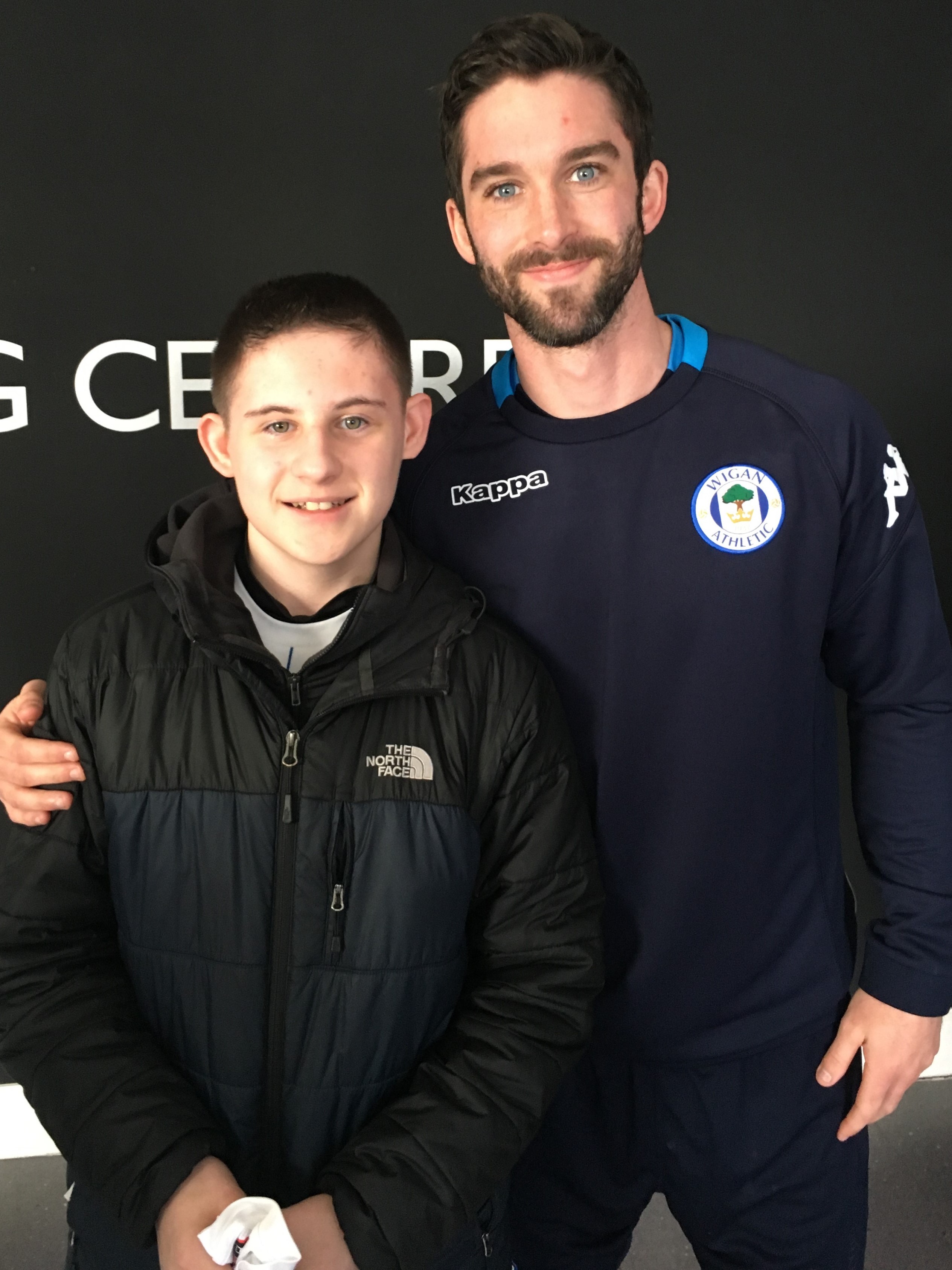 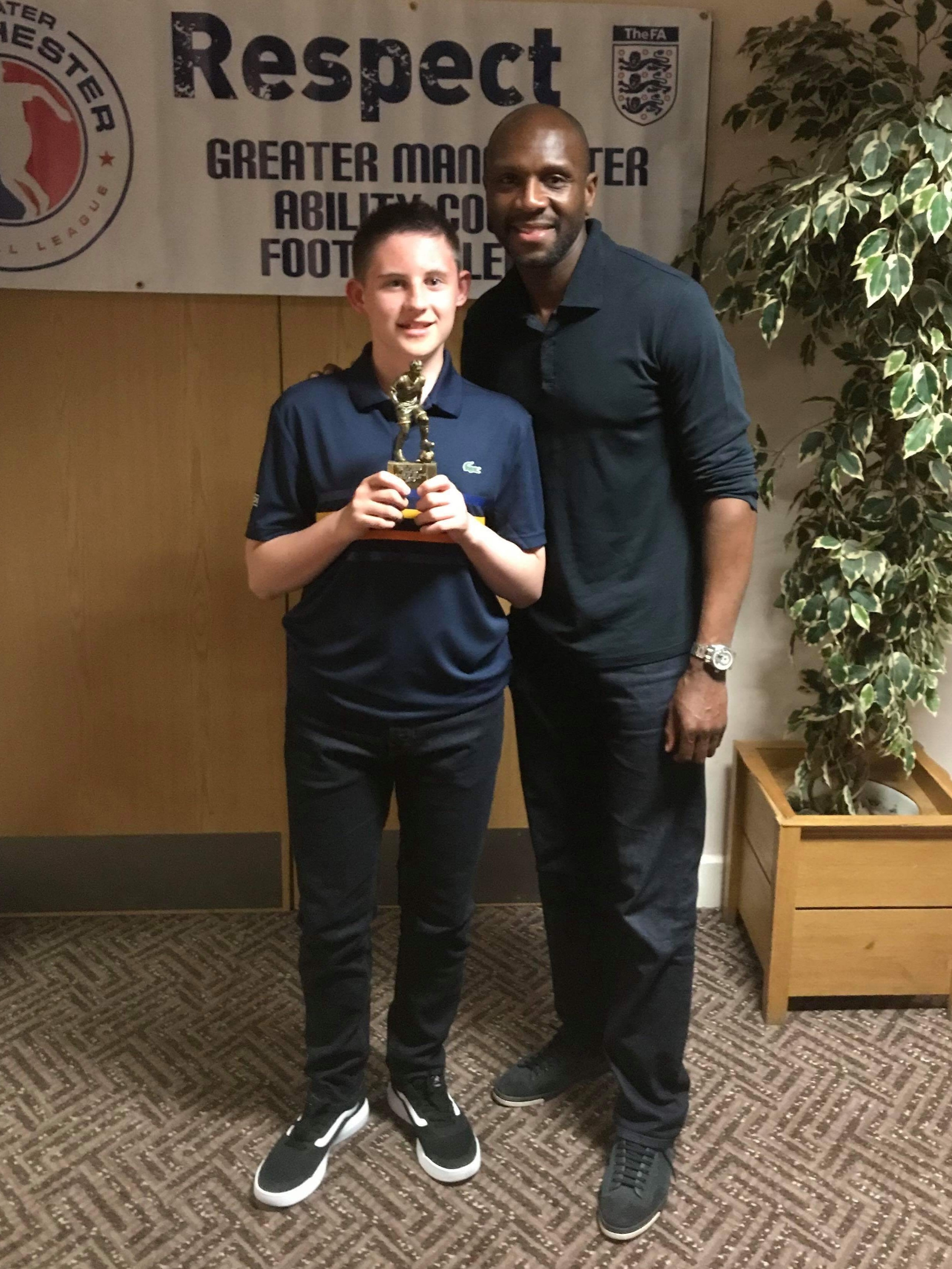 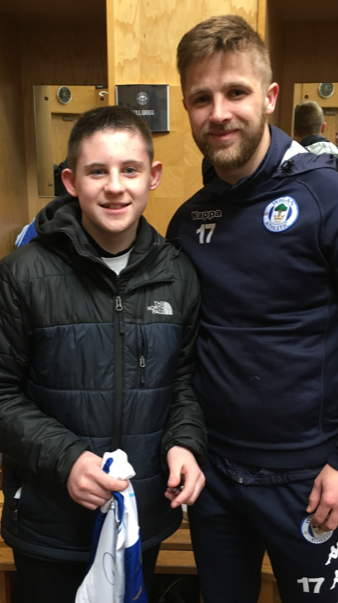 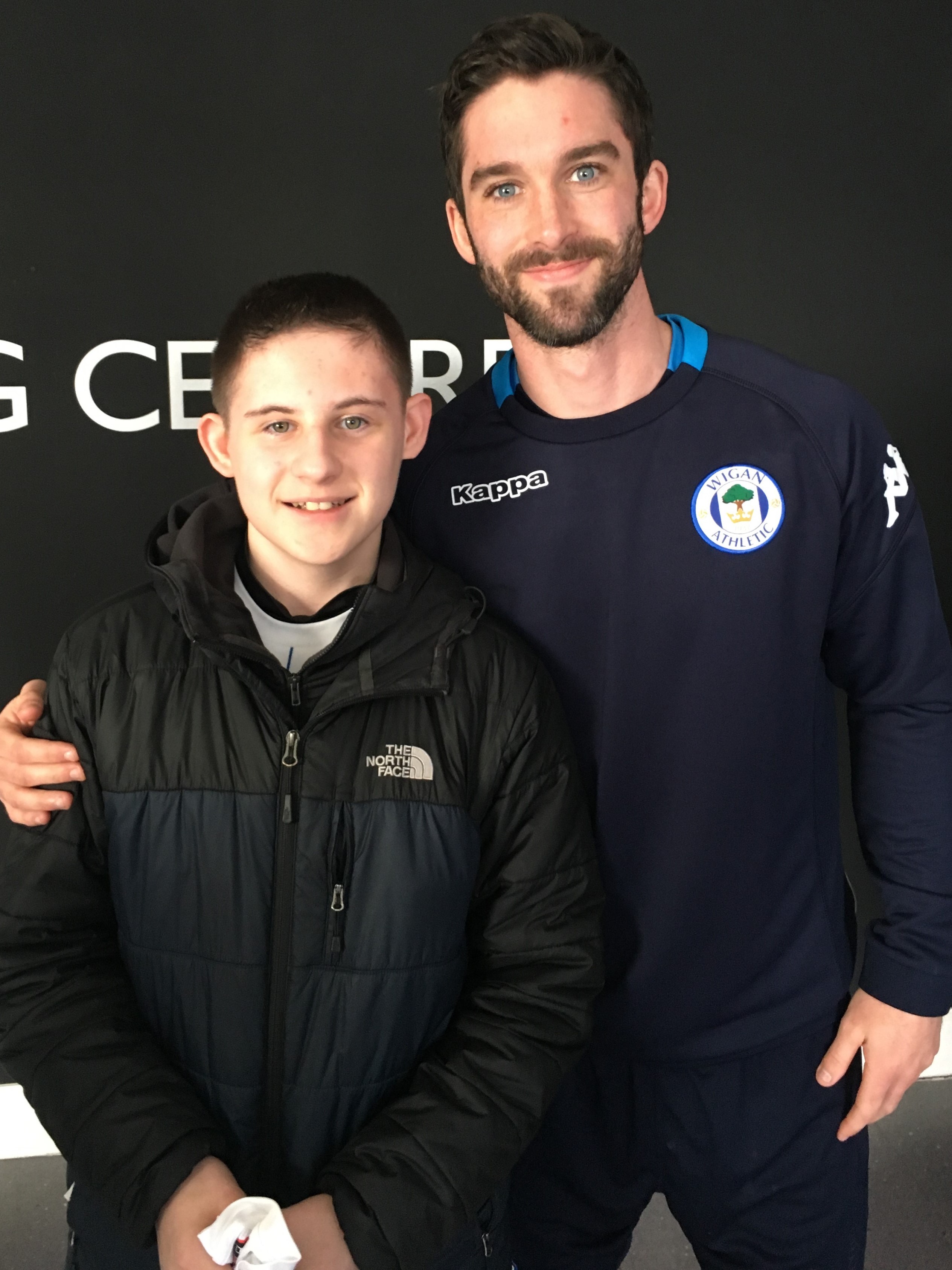 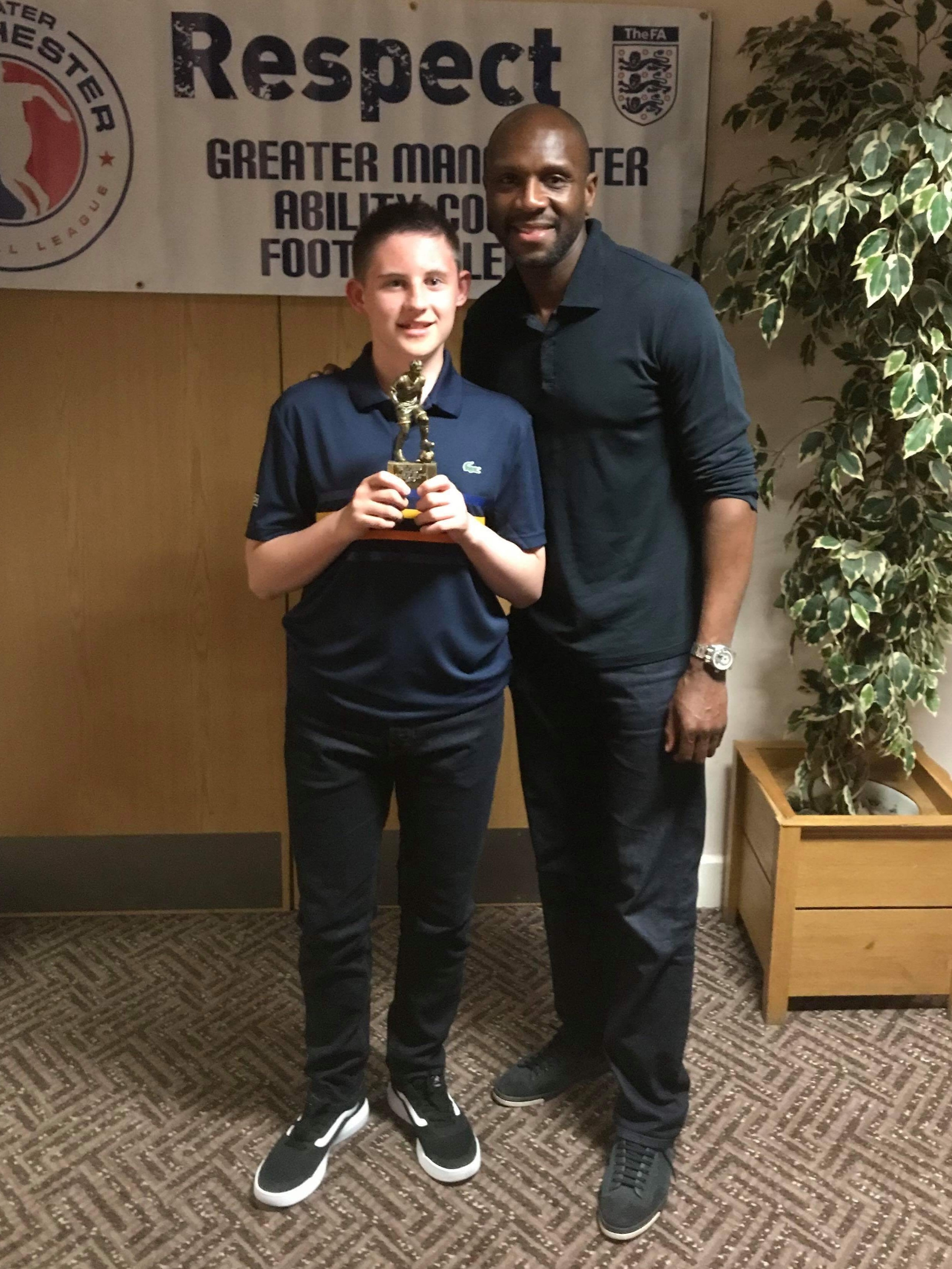 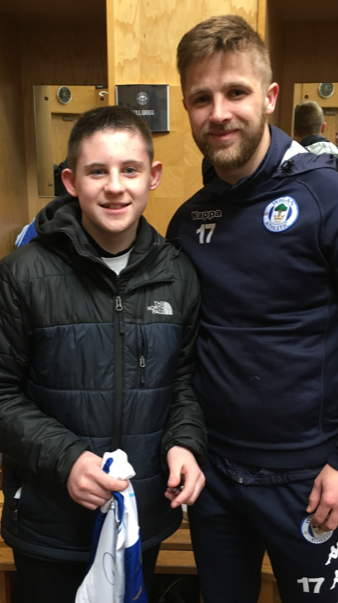 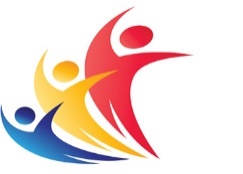 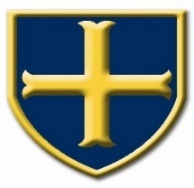 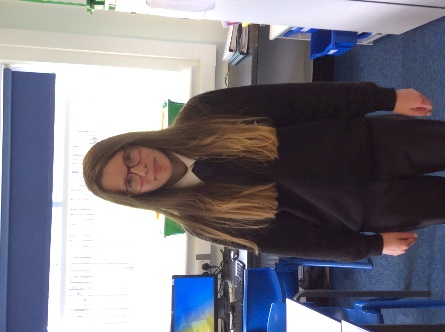 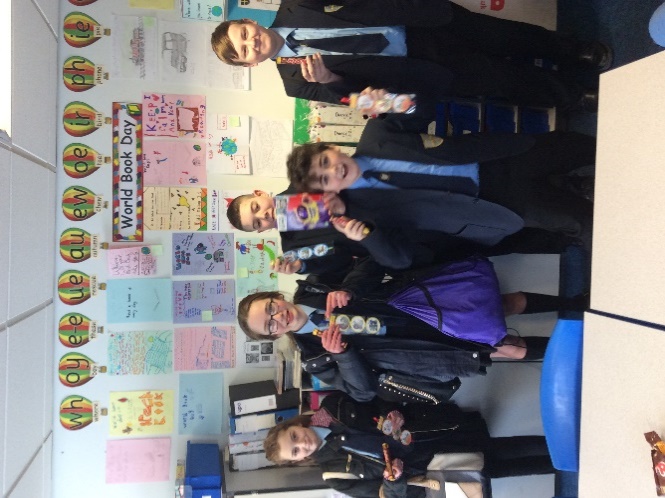 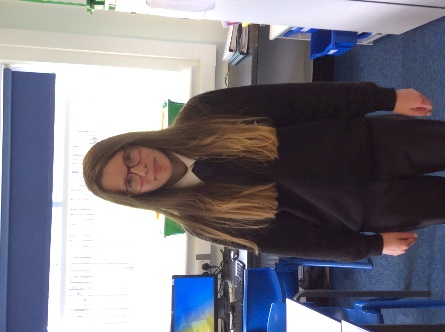 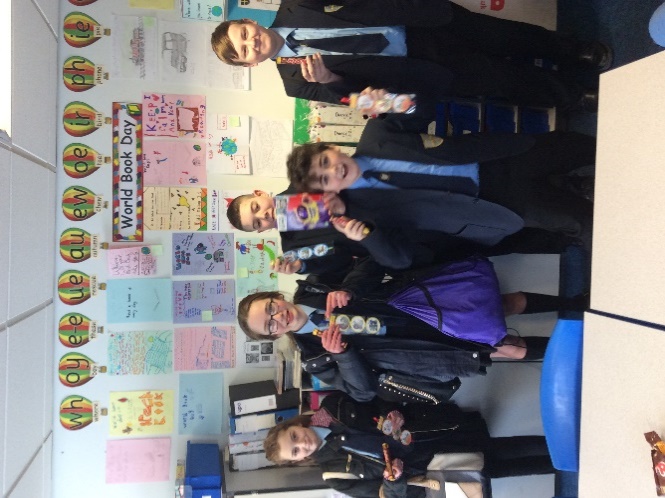 Inclusion Celebration Evening 2018Our Inclusion celebration evening was a success again as we celebrated our students’ achievements and successes throughout 2017-2018. On a very hot evening when England were playing in the World Cup, we were especially thrilled to meet and welcome so many parents, carers, brothers and sisters who came to St. Aidan’s Social Centre to join in the celebrations, take part in a ‘Guess the TA’ baby picture competition and watch some of our students show off their singing talents. It was a pleasure to welcome school governors Andy Wilson (chair of governors), Alison Foster (SEN Governor) and David Stainton, and to see Amy Smith, Gemma Nicholson, Alison O’Brien and Claire Knowles from the teaching staff – thank you for showing your support for the students and their families.  Thankyou also to everyone who donated prizes for the raffle, all of which were collected with cheers from the winners and which helped to raise over £90 for Inclusion funds, and to everyone who helped prepare the buffet which was, as always, very popular.  Every student was presented with an award, but special congratulations goes to our KS3 award winners: Gabriella Hough (Endeavour) and Louis Hilton (Achievement), and from KS4 Sean Lynam (Endeavour) and Bradley Woodcock (Achievement). Katie Garry, who has now left us after sitting her exams, also received a special recognition award for her progress and resilience, having successfully overcome many of the challenges she encountered throughout her time with us. Congratulations and well done also to Helen Croxen, who was presented with flowers for being voted TA’s TA, and to Gary Morton who was voted students’ TA. Both were very well deserved. 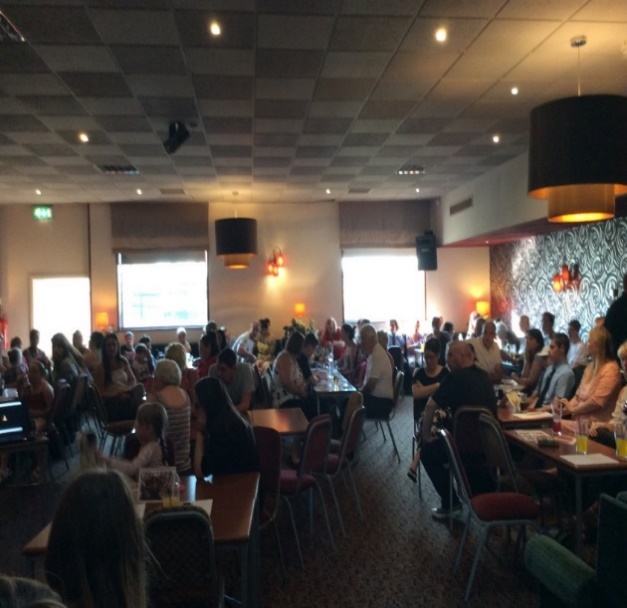 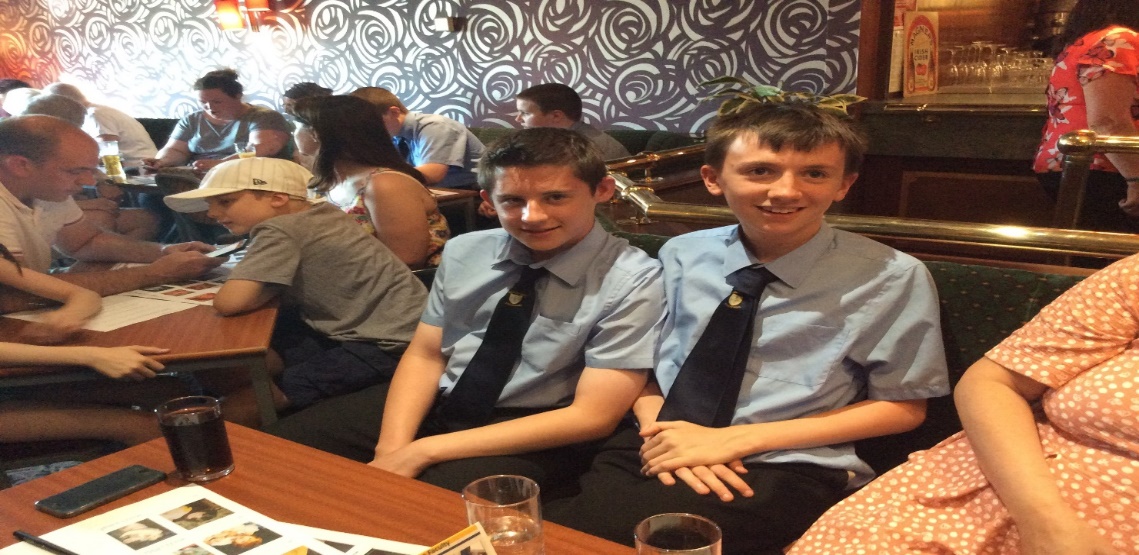 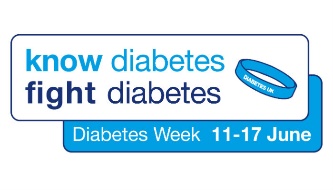 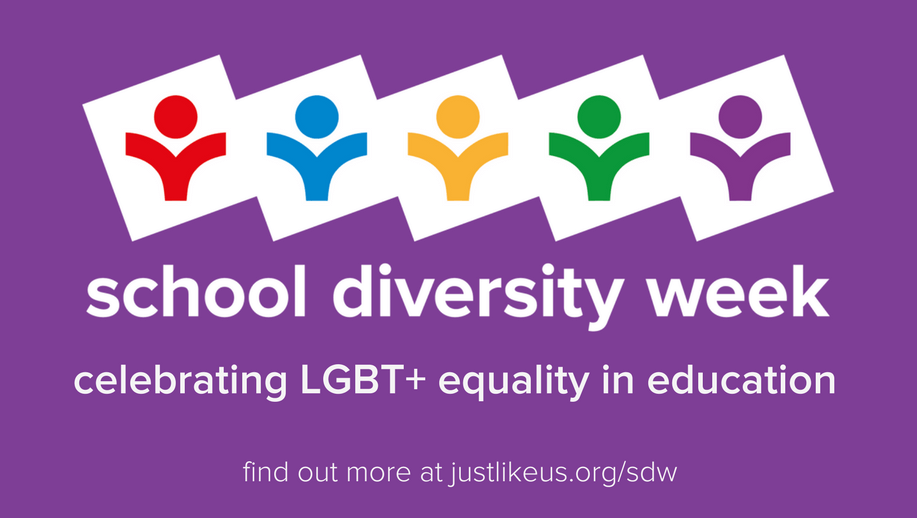 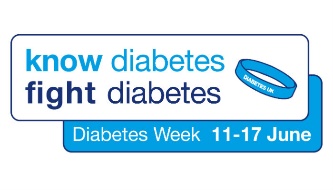 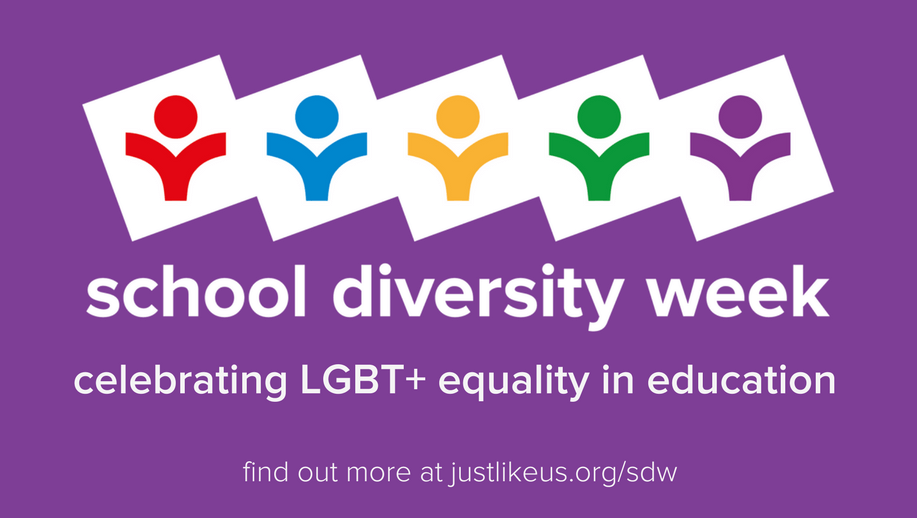 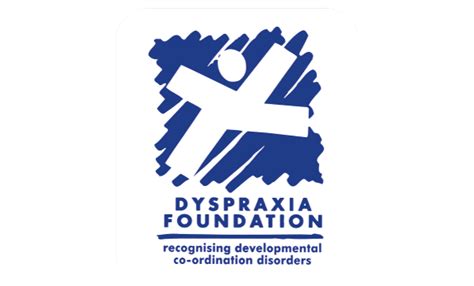 Michèle Lee awarded MBE in 2018 New Years Honours List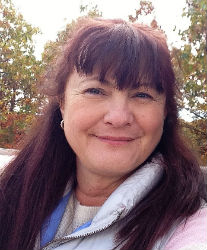 Congratulations to Michèle Lee, Trustee and former Chair of the Dyspraxia Foundation, appointed a Member of the Order of the British Empire.Eleanor Howes, CEO for Dyspraxia Foundation said “we are delighted that Michèle’s hard work and dedication to dyspraxia has been recognised with this MBE.”2018 marks the 30th anniversary since we started raising awareness of dyspraxia.We’ve achieved so much over the last 30 years and our efforts are definitely paying off….Social Media is a great form of promotion for our 30th Appeal, and we want to build on all that we have achieved so far and over the next 30 years expand our services to further increase understanding of dyspraxia/DCD and reach out to many more people who need us. Using you, we can raise awareness even further. So why not share our 30th appeal with your Facebook followers, Facebook pages that you might manage, your twitter followers, or post pictures on Instagram - or whatever social media channel you prefer! Don't be a stranger and get involved in #Dyspraxia30.  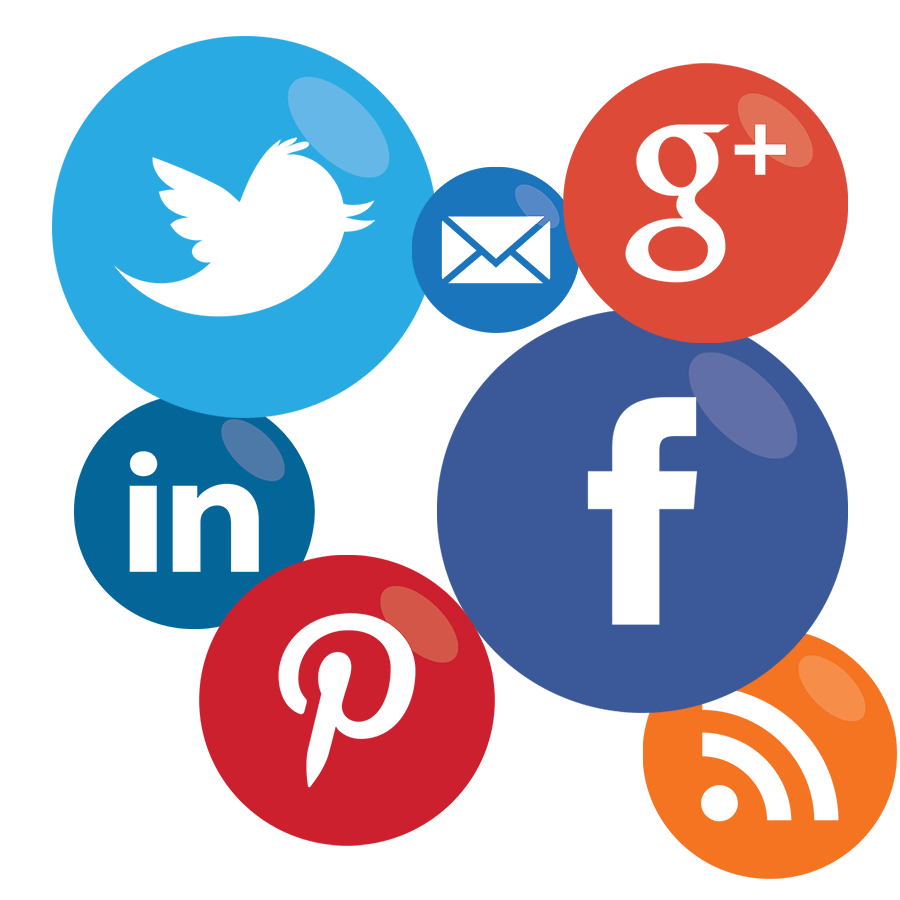 